НОД «Постираем куклам платья»Познавательное развитие(Ознакомление с предметным окружением и социальным миром)Возраст детей - средняя группаПодготовила – воспитатель Кумачева Н. А.Задачи:Формировать представления о характере стирального трудового процесса;Знакомить с эволюцией приспособлений для стирки белья;Воспитывать уважение к труду взрослых, желание оказывать посильную помощь.Ход НОДВоспитатель показывает детям испачканные кукольные платья и сообщает:- куклы вчера ели шоколад и были не очень аккуратны. Посмотрите, как испачкались их платья.Далее воспитатель интересуется у детей:- как же мы можем помочь куклам вернуть их платьям чистоту?   (нужно постирать платья)Чтобы вспомнить, как же стирают дома вещи мамы, воспитатель загадывает детям загадку:Есть машина – просто класс –Постирает вещи в разМы их только заберемИ сушиться отнесем.(стиральная машина)Воспитатель выставляет перед детьми игрушечную стиральную машину и комментирует:- у нас есть игрушечная стиральная машина, а стирать-то нужно по-настоящему.Воспитатель продолжает:- а знаете, что раньше, когда не было стиральных машин, люди стирали белье и одежду в реке. Люди, у которых не было поблизости реки, стирали в корыте.Воспитатель демонстрирует иллюстрации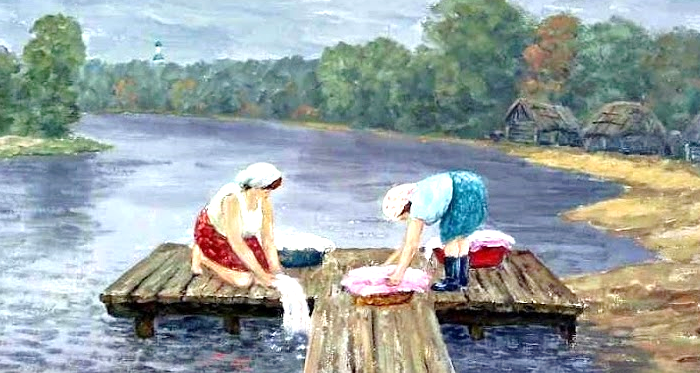 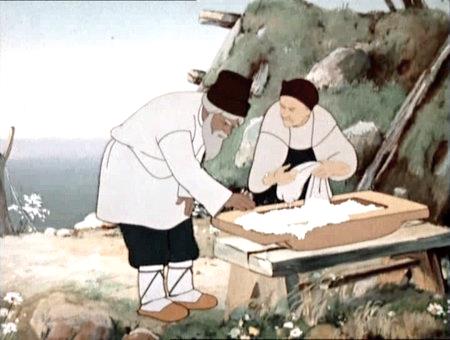 Воспитатель спрашивает:-догадались ли вы, из какой сказки вторая картинка?   (Сказка о рыбаке и рыбке)- помните ли вы, что случилось со старухиным корытом?   (оно раскололось)- почему?   (было старое)Воспитатель продолжает:- старухино корыто было деревянным. А вещи из дерева могут промокнуть, а потом  сгнить или треснуть. Поэтому со временем на смену деревянным корытам для стирки пришли металлические, а за тем пластиковые корыта и тазы.Воспитатель выставляет перед детьми игрушечное пластиковое корыто и демонстрирует иллюстрацию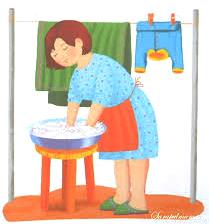 Вопрос к детям:- как выдумаете, легко ли женщине стирать белье?Воспитатель продолжает:- женщине постоянно приходиться тереть белье руками. Чтобы хоть как-то облегчить этот труд, придумали использовать специальные стиральные доски.Воспитатель выставляет перед детьми игрушечную стиральную доску и продолжает:- посмотрите, какая она ребристая. Хотите сами попробовать постирать на стиральной доске?Воспитатель просит детей закрыть глаза и считает до 5. В это время помощник воспитателя выносит таз с водой, мыло и стиральную доску.Дети открывают глаза.Воспитатель демонстрирует детям доску и способ стирки на ней.Затем предлагает 2-3 детям самим попробовать постирать платья кукол при помощи стиральной доски.После воспитатель, комментируя свои действия, прополаскивает в чистой воде и отжимает выстиранные кукольные платья. Сообщает детям, что теперь платья необходимо развесить сушиться.Демонстрирует детям 2 стульчика с натянутой межу ними бечевкой и прищепки.Вопросы детям:- что это? Зачем нужны прищепки?Воспитатель раздает детям прищепки и для начала немного поиорать с ними. Проводиться самомассаж.Далее дети развешивают кукольные платья сушиться.После воспитатель предлагает детям послушать стихотворение Михалкова «Постирушка»Таня с Маней - две подружки -Любят в «классики» играть,А у Нади постирушки:Ей бы только постирать!Чуть платочек замарает -Уж она его стирает.Все на речку загорать,А она туда - стирать.Лента под руки попала -Намочила, постирала.И стирает, и стирает,Полоскает, оттирает,Отжимает двадцать раз.Мокрых тряпок полон таз!На передничках от стиркиПоявились даже дырки.Новый бабушкин платокЦелый день в корыте мок.Почему бабуся плачет,Порошок стиральный прячет?Стоит мыло не убрать -Внучка примется стирать.Если спросите у Нади:- Что купить тебе, дружок? -То она, в глаза не глядя,Вам ответит: - Утюжок!Я еще таких девчушек,В мыльной пене до локтей,Хлопотушек-«постирушек»,Не встречал среди детей!Воспитатель продолжает:- итак, мы с вами платья постирали, развесили. Осталось подождать, когда они высохнут. А смогут ли куклы их сразу надеть?   (нет). - Почему?   (платья мятые)Воспитатель читает детям загадку:Постирали мы белье,Но невзрачное оно.Что разгладит складки вмиг –И у белья красивый вид?(утюг)Воспитатель выставляет игрушечный утюг.Воспитатель предлагает детям вспомнить, как же они стирали кукольные платья.Динамическая пауза. Дети встают со стульчиков и выполняют движения согласно тексту.Мы белье стирали,В речке полоскали.Выжали, развесили –То-то стало весело.Дети садятся на стульчики. Воспитатель спрашивает:- легко ли стирать руками?   (трудно, долго)Воспитатель продолжает рассказ:- люди долго думали, как сделать стирку белья легче. И вот была изобретена стиральная машина.Воспитатель демонстрирует детям иллюстрации.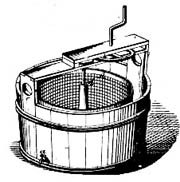 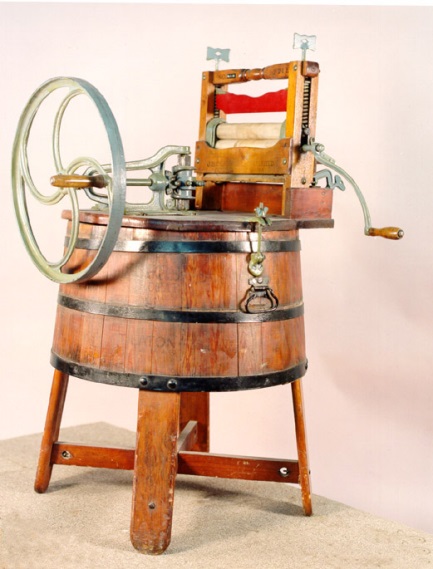 Вопрос детям:- похожи эти стиральные машины на те, которыми пользуются ваши мамы?Рассказ воспитателя об истории стиральной машины:- первая стиральная машинка была ручной. Нужно было без конца крутить специальную заводную ручку, чтобы раскручивать белье в баке. Позже к машинке стали крепить валики для отжима белья. Затем люди догадались использовать мотор. Теперь уже не надо было ничего крутить вручную Современные стиральные машины могут не только стирать, но также отжимать и сушить выстиранное белье.Далее воспитатель предлагает сформулировать правила безопасности во время стирки, ответив на вопросы:- можно ли детям играть рычагом управления стиральной машины? Почему?- можно ли трогать средства для стирки? Почему?В качестве итога воспитатель предлагает детям рассмотреть картинку и еще раз рассказать, как грязные вещи превращаются в чистые.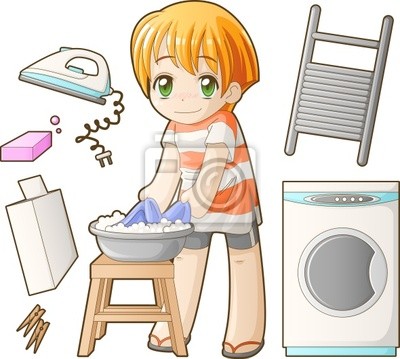 Мы весёлые прищепки,Коль поймаем, держим крепко!Раз, два, три, четыре, пять!Прищепки будем мы катать!(Прищепка лежит на левой руке, любуемся ею, покачивая головой вправо-влево, накрываем её правой рукой и прокатываем между ладонями)Большой пальчик мы поймаемИ немного покачаем!(Ловим прищепкой большой палец левой руки и качаем пальчик с прищепкой)Указательный поймаемИ немного покачаем(Ловим указательный палец левой руки и качаем)Средний пальчик мы поймаемИ немного покачаем!(Ловим средний палец левой руки и качаем)Безымянный мы поймаемИ немного покачаем!(Ловим безымянный палец левой руки и качаем)И мизинец мы поймаемИ немного покачаем!(Ловим мизинец левой руки и качаем)Раз, два, три, четыре, пять!Прищепки будем мы катать!(Прищепка лежит на правой руке, накрываем её левой рукой и прокатываем между ладонями, затем выполняем аналогичные действия на левой руке)1, 2, 3, 4, 5!Мы закончили играть.Пальчики свои встряхнёмИ немного отдохнём!(Соединяем поочерёдно пальцы обеих рук, встряхиваем кисти рук, закрываем глаза, отдыхаем)